Olvasólecke időigénye: 2 perc, készítette: Kürtösi ZsófiaA TOBORZÁS HATÉKONYSÁGÁNAK VIZSGÁLATAHogy jól működik-e a jelenlegi toborzási rendszer, arról akkor kaphatunk információkat, ha a toborzási tevékenységet folyamatosan monitorozzuk. Az egyes toborzási források/csatornák hatékonysága akár munkakörönként is változik (pl. fizikai munkakörökben valószínűleg más csatornákon keresztül lehet embereket elérni, mint szellemi munkakörökhöz).A toborzás hatékonyságát mérő számszerűsíthető mutatók közül néhány:(1) A munkakörre jelentkezők száma (mennyiségi mutatószám)(2) A jelentkezők közül az első szelekción átjutó jelöltek száma:A kiválasztásra behívott pályázók száma/munkakörre jelentkezők száma(3) Átlagos toborzási időForrás: Kiss 1994, 147.o.A toborzás hatékonyságának vizsgálatánál fontos szempont a toborzás költségeinek vizsgálata. A toborzás költségeinek elemzésénél figyelembe kell venni az előkészületi munkák költségét, az adminisztratív költségeket és – amennyiben felmerülnek – az esetleges megbízási díjakat (például az ügynökségek jutalékát, hirdetési költségeket).A toborzás költségeinek vizsgálatánál komoly gondot okoz e költségek elválasztása a kiválasztással kapcsolatos kiadásoktól. Éppen ezért e két egymásra épülő terület költségeit a leggyakrabban együttesen határozzák meg. Fontos információt hordoz továbbá a toborzási és betanítási költségek összehasonlítása is, hiszen általános tapasztalat, hogy az alacsony toborzási költségek magas betanítási költségekkel párosulnak, és fordítva. Bizonyos mutatók azonban - a hirdetési-költség elemzésének analógiájára - alkalmasak a toborzás költségeinek izolált bemutatására:(1) Az egy jelentkezőre eső toborzási költség: A toborzás összes költsége/ jelentkezők száma(2) Az egy felvett dolgozóra jutó toborzási költség: Toborzás összes költsége/ felvett dolgozók számaForrás: Pintér 1994, 9.o.IrodalomKiss Pál István (1994): Humán erőforrás menedzsment. Gödöllő: Emberi Erőforrások Fejlesztése AlapítványPintér Zsolt (1994): A sikeres és hatékony álláshirdetés titkai és mesterfogásai. Humánpolitikai Szemle, V. évf. 4.sz.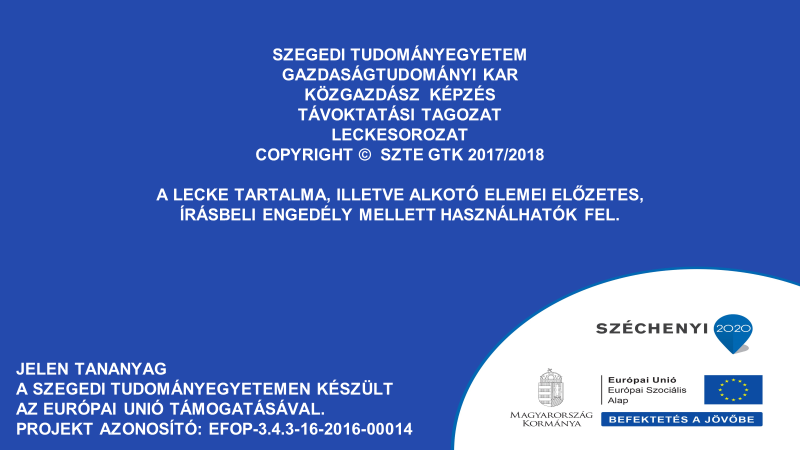 